Требования к оформлению учебных презентаций1.1. Общие требования к презентации: Первый слайд – это титульный слайд, на котором представлены: сверху полное наименование ОУ, логотип ОУ; название работы по центру; ФИО, группа автора и ФИО преподавателя после названия работы справа. Снизу слайда указывается населенный пункт, дата разработка.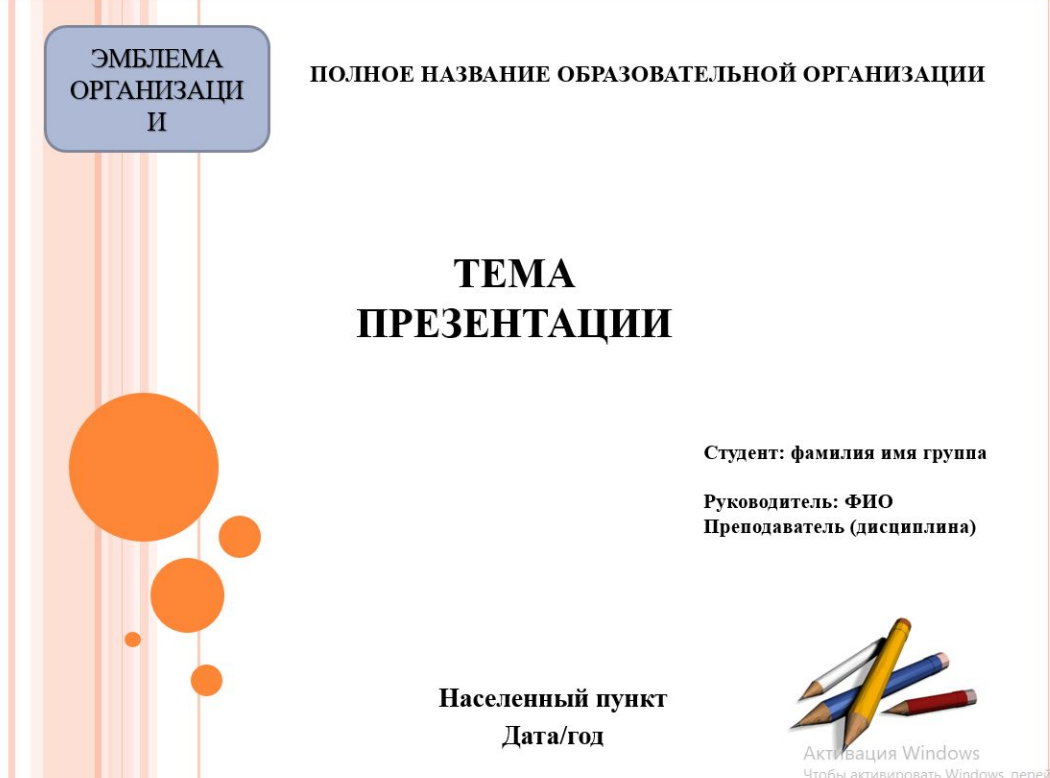 На пред последнем слайде помещается глоссарий.Глоссарий терминов. Наличие такого словаря весьма желательно. Чтобы не перегружать гиперссылками содержательную часть презентации, предпочтительнее оформить словарь терминов и определений на отдельном слайде (серии слайдов). Для обращения к словарю терминов на соответствующих страницах учебного материала целесообразно разместить соответствующую кнопку.На последнем слайде указывается: источники, список литературы.Оптимальный объем. Объем презентации не должен быть менее 8-10 слайдов и не более 15 слайдов. Зрительный ряд из большего числа слайдов вызывает утомление, отвлекает от сути рассматриваемой темы. Исключения составляют презентации, предназначенные для длительной демонстрации ознакомительного характера с большим количеством визуального материала. В этом случае объем презентации - из расчета не менее чем 1 мин. на один слайд, а на слайды, содержащие ключевые моменты и основополагающие понятия - по 2 мин. Учет особенности восприятия информации с экрана. В презентациях желательно свести текстовую информацию к минимуму, заменив ее схемами, диаграммами, рисунками, фотографиями, анимациями, фрагментами фильмов. Рекомендуется оставить текст только в виде имен, названий, числовых значений, коротких цитат. Следует избегать обилия цифр.Яркие картинки не должны противоречить реальным фактам. Недопустимо добиваться красочности, изменения масштабов изображений и т.п. в ущерб достоверности.1.2. Требования по оформлению презентации. Представление информации1.2.1. Объем и форма представления информации:Рекомендуется сжатый, информационный способ изложения материала.Не стоит заполнять один слайд слишком большим объемом информации: человек в среднем может единовременно запомнить не более трех фактов, выводов, определений.Заголовки должны быть краткими и привлекать внимание аудитории.В текстовых блоках необходимо использовать короткие слова и предложения.Рекомендуется минимизировать количество предлогов, наречий, прилагательных.Вся вербальная информация должна тщательно проверяться на отсутствие орфографических, грамматических и стилистических ошибок.Презентация должна дополнять, иллюстрировать то, о чем идет речь, не должна полностью дублировать материал.1.2.2. Расположение информационных блоков на слайдеСтруктура слайда должна быть одинаковой на всей презентации.Наиболее важная информация должна располагаться в центре экрана.Информационных блоков на слайде не должно быть слишком много (оптимально 3, максимум 5). Рекомендуемый размер одного информационного блока не более 1/2 размера слайда. Поясняющая надпись должна располагаться под рисунком (фотографией, диаграммой, схемой).1.2.3. Способы и правила выделения информацииВсе информационные элементы (текст, изображения, диаграммы, элементы схем, таблицы) должны ясно и рельефно выделяться на фоне слайда.Ключевые слова в информационном блоке необходимо выделить (цветом, подчеркиванием, полужирным и курсивным начертанием, размером шрифта). Однако при выделении следует соблюдать меру — выделенные элементы не должны превышать 1/3-1/2 общего объема текста слайда.1.3. Требования по оформлению презентации. Оформление слайдов.1.3.1. Единый стиль презентацииВся презентация должна быть выдержана в едином стиле, на базе одного шаблона.Цветовая схема должна быть одинаковой на всех слайдах. Это создает у слушателей ощущение связности, преемственности, стильности, комфортности.В стилевом оформлении презентации не рекомендуется использовать более 3 основных цветов и более 3 типов шрифта.Оформление слайда не должно отвлекать внимание слушателей от его содержательной части.Вспомогательная информация (управляющие кнопки) не должны преобладать над основной информацией.1.3.2. Правила использования цветаПри использовании цветов нужно учитывать особенностей восприятия цветов человеком:стимулирующие (теплые) цвета способствуют возбуждению и действуют как раздражители (в порядке убывания интенсивности воздействия): красный, оранжевый, желтый;дезинтегрирующие (холодные) цвета успокаивают, вызывают сонное состояние (в том же порядке): фиолетовый, синий, голубой, сине-зеленый; зеленый;нейтральные цвета: светло-розовый, серо-голубой, желто-зеленый, коричневый;сочетание двух цветов - цвета знака и цвета фона — существенно влияет на зрительный комфорт, причем некоторые пары цветов не только утомляют зрение, но и могут привести к стрессу (например, зеленые буквы на красном фоне);наиболее хорошо воспринимаемые сочетания цветов шрифта и фона: белый на темно-синем, лимонно-желтый на пурпурном, черный на белом, желтый на синем.На одном слайде рекомендуется использовать не более трех базовых цветов: один для фона, один для заголовка, один для текста.Для фона и текста необходимо использовать контрастные цвета: текст должен хорошо читаться, но не резать глаза.Следует обратить внимание на цвет гиперссылок (до и после использования): их цвет должен заметно отличаться от цвета текста, но не контрастировать с ним.1.3.3. Правила использования фонаФон является элементом заднего (второго) плана и поэтому должен выделять, оттенять, подчеркивать информацию, находящуюся на слайде, но не заслонять ее.Для фона предпочтительны холодные тонаДля фона и текста используйте контрастные цвета, предпочтительнее однотонные.1.3.4. Правила использования информации в презентацииИспользовать шрифт Times New Roman Не рекомендуется смешивать разные типы шрифтов в одной презентацииНе рекомендуется: использовать переносы слов; использовать наклонное и вертикальное расположение подписей и текстовых блоков; текст слайда не должен повторять текст, который выступающий произносит вслух. Не отрывайте части слов и запятые с переходом на новую строчку. Текст должен быть читабельным (его должно быть легко прочитать с самого дальнего места). Рекомендуемые размеры шрифтов:для заголовков - оптимально - 36 пт;для основного текста - оптимально - 24 пт. подписи данных в диаграммах – 20 –пт; шрифт легенды – 20 – 24 пт;  информация в таблицах – 20 - пт.подпись рисунков-– 20 - пт.Не следует злоупотреблять прописными буквами (они читаются хуже строчных), поэтому их допустимо использовать только для смыслового выделения небольших фрагментов текста.Наиболее важный материал, требующий обязательного усвоения, желательно выделить ярче для включения ассоциативной зрительной памяти. Для выделения информации следует использовать цвет, жирный и/или курсивный шрифт. Выделение подчеркиванием обычно ассоциируется с гиперссылкой, поэтому использовать его для иных целей не рекомендуется.Шрифтовой контраст можно создать посредством: размера шрифта, толщины шрифта, начертания, формы, направления и цвета.Списки. Маркированные и нумерованные списки используются при наличии перечислений. Возле каждого абзаца ставить маркер не стоит. Стоит обращать внимание, чтобы не было задваивания маркированных и нумерованных списков.Выравнивание  списков и текста – влевоИзображение. Каждое изображение должно нести смысл: желательно избегать в презентации рисунков, не несущих смысловой нагрузки, если они не являются частью стилевого оформления.Необходимо использовать изображения только хорошего качества. Восприятие изображения должны быть четким.Иллюстрации рекомендуется сопровождать пояснительным текстом, пояснительная надпись преимущественно располагается под рисунком.Изображения лучше помещать левее текста: поскольку мы читаем слева-направо, то взгляд зрителя вначале обращается на левую сторону слайда.Анимация не должна быть слишком активной. Особенно нежелательны такие эффекты, как вылет, вращение, волна, побуквенное появление текста и т.д.1.3.5. Правила оформления текстаТочка в конце заголовка и подзаголовках, выключенных отдельной строкой, не ставится. Если заголовок состоит из нескольких предложений, то точка не ставится после последнего из них.  Порядковый номер всех видов заголовков, набираемый в одной строке с текстом, должен быть отделен пробелом независимо от того, есть ли после номера точка.Точка не ставится в конце подрисуночной подписи, в заголовке таблицы и внутри нее. Перед знаком препинания пробел не ставится (исключение составляют открывающиеся парные знаки, например, скобки, кавычки). Индексы и показатели между собой и от предшествующих и последующих элементов набора не должны быть разделены пробелом (Н2О, м3/с)